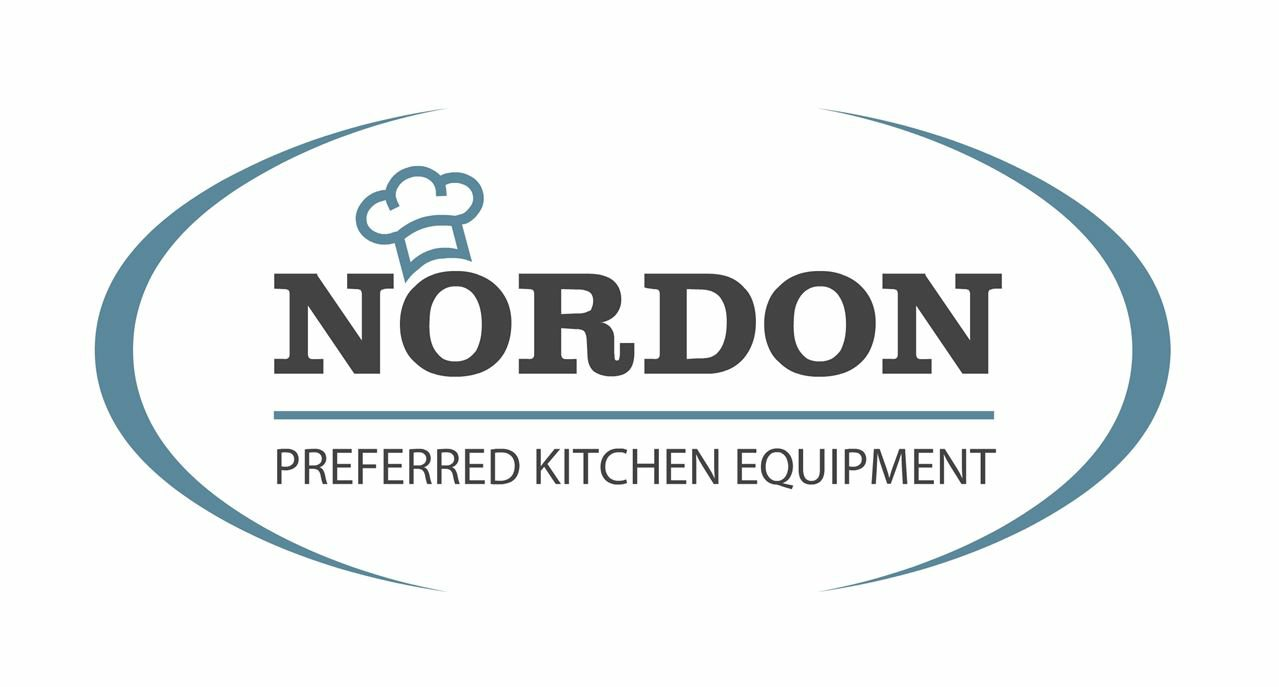 METAL BUSSING UTILITY TRANSPORT CART                          Model D‐2032‐MP          $312-End User Cost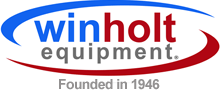 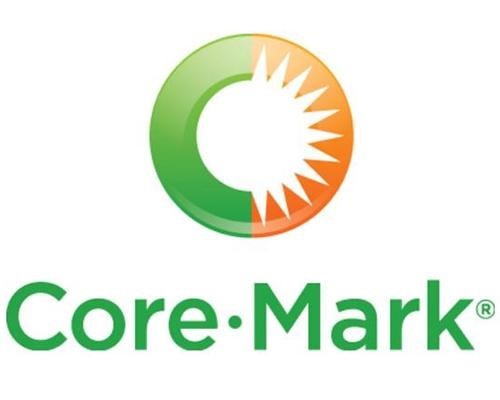 Sanitizing Cart, 20‐1/2" W x 34‐ 7/32" D x 40‐1/8" H, (1) top tray, (2) shelves, garbage & paper towels holders, push handle, aluminum construction, (4) swivel casters  (2 with brakes), NSF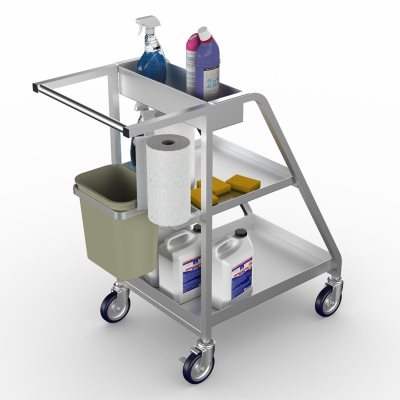 